МИНИСТЕРСТВО ОБРАЗОВАНИЯ И НАУКИ РЕСПУБЛИКИ КАЗАХСТАН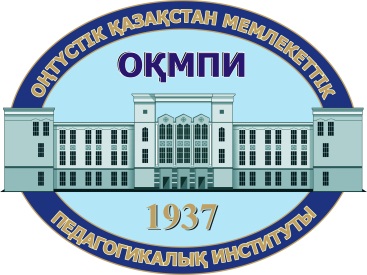 ЮЖНО-КАЗАХСТАНСКИЙ ГОСУДАРСТВЕННЫЙ ПЕДАГОГИЧЕСКИЙ  ИНСТИТУТИНФОРМАЦИОННОЕ ПИСЬМОУважаемые коллеги!Южно-Казахстанский государственный педагогический институт приглашает Вас принять участие в работе Международной научно-практической конференции «Пять институциональных реформ- гарантия развития страны», которая состоится  12-13 ноября 2015 года.Для обсуждения предлагаются следующие направления:1-секция: Эффективные пути учебно-методического и интеллектуального обучения языку и литературе, совершенствование языковой культуры и обновление терминологического фонда2-секция: Профессиональная компетенция при подготовке будущих педагогов, соответственно современным требованиям образования: нынешняя ситуация и перспективы развития         3-секция:  Роль политологии, философии, истории, педагогики,  психологии и правоведения в адаптации системы образования к новой социально-экономической среде4-секция: Инновационные технологии и методы  обучения дисциплин естествознания.5-секция:   Методологические основы подготовки педагогических кадров в творческо-профессиональной и спортивной сфере.Статьи принимаются на русском, казахском и английском языках. Стоимость публикации составляет 3000 тенге. Срок предоставления статей до 24 октября 2015 года.   Требования к оформлению статей:Текст рукописи объемом  до 5 страниц набирается в редакции Microsoft Word c соблюдением следующих параметров:Шрифт Times New Roman, 14 кегль, абзац – 1,0;Межстрочный интервал – одинарный;Поля: левое – 2,5мм, остальные – 2,0 мм;Страницы не нумеруются;Резюме (2,3 предложения) на казахском и английском языках (если статья на русском языке), на русском и английском (если статья на казахском языке), на казахском и русском (если статья на английском языке);Ссылки в тексте по порядковому номеру в списке источников указываются в квадратных скобках [1, с. 22]. Библиография оформляется в конце работы по мере цитирования в соответствии с правилами современного ГОСТа.Образец оформления статьи:УДК (12 к.)НАЦИОНАЛЬНО-КУЛЬТУРНАЯ СПЕЦИФИКАХУДОЖЕСТВЕННОГО ТЕКСТА БИЛИНГВА   (14 к.)Ермекова Ж.Т.   (12 к.)Евразийский национальный университет им. Л.Н. Гумилева, Астана, Казахстан   (12 к.)Резюме (11 к.)Summary (11 к.)Текст…………………. (14 к.)Литература (12 к.)1. Бахтикиреева У.М. Творческая билингвальная личность (особенности русского текста автора тюркского происхождения). – Астана: ЦБО и МИ, 2009. – 259 с.Заявка участника конференцииВсе публикации даются в авторской редакции. Рукописи не возвращаются. Редколлегия имеет право отклонить материалы, не соответствующие заявленным требованиям.Ответственные за организацию конференции: Ибрагимова Жанат Абуталиповна +7701 338 14 33, +7700 135 72 70, Алибекова Балдырган Рысаловна +7702 410 32 36. Эл. почта: okmpi_nauka@mail.ru.Реквизиты:АО «Казкоммерцбанк»БИК-KZ К0 KZ KXБИН-110740004288КБЕ-16ИИН- KZ 569260801159775000                                                                       Организационный комитет  Ф.И.О. (полностью)Место работы ДолжностьЗвание, степеньТема доклада СекцияНеобходимые технические средства (укажите название)Страна, городУчебное заведение, название кафедрыПочтовый адресe-mailКонтактный телефон, факсНуждаетесь ли в гостинице (да/нет).